Publicado en Barcelona el 15/09/2016 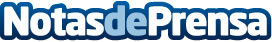 Ferreteria.es llega al millón de visitas y se prepara para hacer el salto al extranjeroEl portal de compra online ferreteria.es, líder del sector de ferretería, emprende un ambicioso plan de apertura a nuevos mercados, de la mano del ICEX, Instituto español de Exportación e InversionesDatos de contacto:Ramon Puigoriol937370015Nota de prensa publicada en: https://www.notasdeprensa.es/ferreteria-es-llega-al-millon-de-visitas-y-se Categorias: Nacional Bricolaje Finanzas Telecomunicaciones Interiorismo E-Commerce http://www.notasdeprensa.es